«Бесплатно»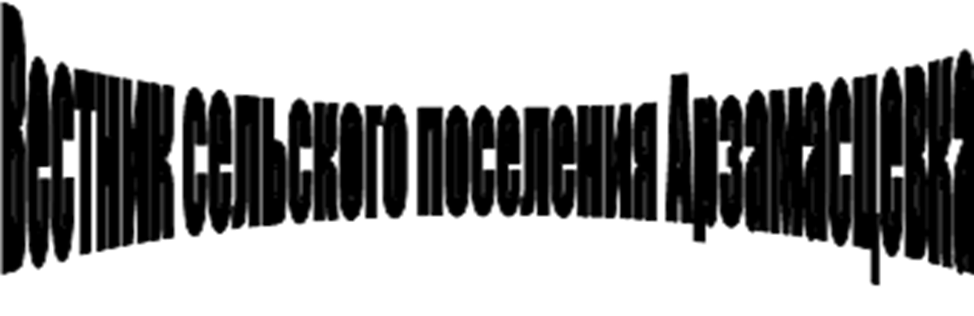 № 8 (171)   29  мая  2020 год12+Официальное опубликованиеАДМИНИСТРАЦИЯСЕЛЬСКОГО ПОСЕЛЕНИЯ А РЗАМАСЦЕВКАМ У НИЦИПАЛЬНОГО РАЙОНА БОГАТОВСКИЙСАМАРСКОЙ ОБЛАСТИПОСТАНОВЛЕНИЕот 24 мая 2020 года № 45АОб утверждении схемы водоснабжения и водоотведения территории сельскогопоселении Арзамасцевка муниципального района Богатовский Самарской области в новой редакции В рамках исполнения подпункта «б» пункта 7 перечня поручений Президента Российской Федерации от 11.06.2016 № Пр-1138ГС,в соответствии с письмом  Министерства строительства и жилищно-коммунального хозяйства Российской Федерации № 21785-АЧ/04 от 12.07.2016, на основании Федерального закона от 07.12.2011  №416-ФЗ  «О водоснабжении и водоотведении»,  постановлений Правительства Российской Федерации от 22.02.2012 №  154 «О требованиях к схемам теплоснабжения, порядку их разработки и утверждения» и от 05.09.2013 № 782 «О схемах водоснабжения», в целях синхронизации документов территориального планирования и градостроительного зонирования схем тепло- водоснабжения, водоотведения сельского поселения Арзамасцевка муниципального района Богатовский Самарской областиПОСТАНОВЛЯЕТ:1.  Утвердить  схему  водоснабжения  и  водоотведения  на  территории  сельского поселения  Арзамасцевка  муниципального  района  Богатовский  Самарской области в новой редакции.  2.  Считать  утратившим  силу  постановление  сельского  поселения  Арзамасцевка муниципального  района  Богатовский  Самарской  области  «Об  утверждении схемы  водоснабжения  и  водоотведения  на  территории  сельского  поселения Арзамасцевка  муниципапльного  района  Богатовский  Самарской  области»  от 20.12.2016 года № 55А3.  Опубликовать  настоящее  постановление  в  газете  «Вестник  сельского поселения Арзамасцевка»4.  Настоящее  постановление  вступает  в  силу  со  дня  его  официального опубликования.И.о.Г лавы сельского поселения Арзамасцевкамуниципального района БогатовскииСамарской области .                                                                                     Н. В.  РачишкинПриложение № 1 к постановлению Главы сельского поселения Арзамасцевкаот 24.05.2020г. № 45АСхема водоснабжения и водоотведения на территориисельского поселения Арзамасцевкамуниципального района Богатовский Самарской области2020 г.	1. Общие положенияСхема водоснабжения и водоотведения поселения — документ, содержащий материалы по обоснованию эффективного и безопасного функционирования систем водоснабжения и водоотведения, их развития с учетом правового регулирования в области энергосбережения и повышения энергетической эффективности, санитарной и экологической безопасности.  	2. Основные   цели и задачи   схемы водоснабжения и водоотведения:- определение долгосрочной перспективы развития системы водоснабжения и водоотведения, обеспечения надежного водоснабжения и водоотведения наиболее экономичным способом при минимальном воздействии на окружающую среду, а также экономического стимулирования развития систем водоснабжения и водоотведения и внедрения энергосберегающих технологий;- определение возможности подключения к сетям водоснабжения и водоотведения объекта капитального строительства и организации, обязанной при наличии технической возможности произвести такое подключение;- повышение надежности работы систем водоснабжения и водоотведения в соответствии
с нормативными требованиями;- минимизация затрат на водоснабжение и водоотведение в расчете на каждого потребителя в долгосрочной перспективе;- обеспечение жителей сельского поселения Арзамасцевка водоснабжением и водоотведением;- строительство новых объектов производственного и другого назначения, используемых в сфере водоснабжения и водоотведения  сельского поселения Арзамасцевка;- улучшение качества жизни за последнее десятилетие обусловливает необходимость соответствующего развития коммунальной инфраструктуры  существующих объектов;- участие в национальных проектах по улучшению и оганизации в водоснабжении и водоотведении сел сельского  поселения Арзамасцевка.	3. Пояснительная записка схемы водоснабжения и водоотведения3.1. Сельское поселение Арзамасцевка расположено в восточной части муниципального района Богатовский Самарской области.Административным центром поселения является  - с. Арзамасцевка, расположенное в 110 км. от областного центра - г. Самары и 13 км. от районного центра с. Богатое связаное с ним асфальтированной дорогой межрайонного значения.Общая площадь земель сельского поселения Арзамасцевка ориентировочно составляет 1023 га. Существующая численность населения сельского поселения Арзамасцевка по состоянию на 01.01.2020. г. составляет  1763 человек. В состав сельского поселения Арзамасцевка входят населенные пункты: село Арзамасцевка, являющийся административным центром, село Беловка, село Аверьяновка, село Бирюковка, поселок Кузьминовка, село Знаменка, поселок Мичуриновка и поселок Кутулукский.Сельское поселение Арзамасцевка граничит: -	с сельским поселением Богатое муниципального района Богатовский;-	с  муниципальным районом Кинель-Черкассы.-	с сельскими поселениями Печинено муниципального района Богатовский;-	с сельским поселением Коноваловка муниципального района Борский.3.2. Климат  Сельское поселение Арзамасцевка расположено в умеренно-континентальной зоне, с холодной зимой и жарким летом.Минимальная температура воздуха зимнего периода достигает– 43°С.Максимальная температура воздуха летнего периода достигает +39°С.Продолжительность морозного периода-157 дней. Среднегодовое количество осадков – 345 мм. Преобладающие ветры зимой – восточные, летом – северные.     Глубина сезонного промерзания – 170 см.3.3. Рельеф	Территория  поселения Арзамасцевка рассечена  многочисленными оврагами глубиной до 9 м. Общая площадь территорий, занятых оврагами составляет 21,6 га. Длина оврагов достигает 0,7 км. Склоны оврагов крутые, местами в виде уступов. В низовьях овраги имеют террасы, высота которых достигает 3-4 м. 	Овраги рассекают всю территорию на пологие гряды, ширина гряд колеблется от 200 до 500 метров..	Абсолютные отметки колеблются от 46 до 142 м (система высот балтийская). Пониженные участки рельефа в паводковый период затапливаются.	3.4.  Инженерно – геологические условия	В геоморфологическом отношении территория сельского поселения представляет собой плоские эрозионно-денудационные волнистые слаборасчлененные низкие позднеплиоцен-четвертичные равнины с общим пологим уклоном на юг.  	В качестве естественного основания фундаментов служат в основном глины и суглинки, а также пески и супеси.	Неблагоприятными участками для строительства зданий являются участки в непосредственной близости к оврагам.	3.5. Почвенный покров и растительность	В границах  поселения преобладающими типами почв являются черноземы обыкновенные, черноземы типичные, иногда с участием серых лесных почв.	По природно-ландшафтному относятся к переходной степной полосе Заволжья.  Преобладают леса смешанные с разнообразным видовым составом.	3.6. Полезные ископаемые. 	Особенности геологического строения определили распространение в границах исследуемой территории в основном тех полезных ископаемых, которые генетически связаны с породами осадочного происхождения, а именно: известняков, глин, суглинков, песков, т. е. Сырья для производства строительных материалов.	3.7. Водные ресурсы. Кутулукское водохранилище  и река Кутулук  площадью 1489га.Ресурсы пресных подземных вод, рекомендуемых для использования и непосредственно используемых в целях хозяйственно- питьевого водоснабжения населения, включают:	Водоносный комплекс кутулукских отложений верхнетатарского подъяруса верхней перми.  Широкое распространение вод кутулукской свиты, их неглубокое залегание и хорошее качество дает возможность использовать их для водоснабжения и они могут быть рекомендованы для организации водоснабжения крупных сельскохозяйственных и промышленных объектов, путем сооружения водозаборов из буровых скважин.	Водоносный комплекс малокинельских отложений верхнетатарского подъяруса верхней перми. В настоящее время подземные воды свиты на площадях неглубокого их залегания широко используются для водоснабжения сельскохозяйственных объектов с помощью буровых скважин.	3.8. Земельные и почвенные ресурсы.	По данным Отдела по охране окружающей среды муниципального района Богатовский Самарской области, состояние почвенного покрова  характеризуется как удовлетворительное (без нарушений). При этом земельные ресурсы района обеспечивают достаточный объем производства сельскохозяйственной продукции для развития в сельском поселении Арзамасцевка предприятий перерабатывающей промышленности отсутствует	3.9. Рекреационные ресурсы	Территория в границах сельского поселения Арзамасцевка и Богатовского района в целом имеет сложный рельеф, живописный ландшафт, благоприятные климатические условия. По данным Отдела по охране окружающей среды муниципального района Богатовский Самарской области, уровень загрязнения атмосферного воздуха, поверхностных и подземных вод исследуемой территории является минимальным, таким образом, в границах исследуемой территории возможно развитие разнообразных видов рекреации, оздоровления населения и туризма.	3.10. Сельское поселение Арзамасцевка, включает в себя 8 населенных пунктов: село Арзамасцевка, являющийся административным центром, село Беловка, село Аверьяновка, поселок Кузминовка, село Бирюковка, село Знаменка, поселок Мичуриновка, поселок Кутулукский удаленные от центра поселения на 4 - 12 км.Общая численность населения составляет 1763 человек - почти 20% населения района. В том числе в с. Арзамасцевка- ,  с. Беловка- , с.  Аверьяновка- , п. Кузминовка- , с.  Бирюковка- , с. Знаменка- , п. Мичуриновка- , п.  Кутулукский-  .Поселение расположено на правом берегу р. Самары. Сообщение жителей  с другими регионами осуществляется по автомобильным дорогам г. Самара - г. Отрадный – с. Богатое, Расстояние до Южно-Уральской железной дороге составляет 20 км.3.11. Существующее функциональное использование территории населенных пунктов сельского поселения Арзамасцевка.В состав земель населенных пунктов сельского поселения Арзамасцевка входят земельные участки, отнесенные к следующим территориальным зонам: •	жилая зона; •	общественно-деловая зона;•	производственная; •	зона инженерной и транспортной инфраструктур;•	рекреационная зона;•	зона сельскохозяйственного использования;•	иные территориальные зоныТаблица № 1Современная структура земель сельского поселения на 01.01. 2020г.3.12. Жилой фонд. Всего на территории поселения имеется 842 индивидуальных жилых домов и отдельных квартир общей площадью более 42600 кв.м.Данные о существующем жилом фонде в населенных пунктах сельского поселения Арзамасцевка приведены в Таблице № 2Таблица № 2Данные по жилому фонду                        Характеристика жилого фонда по этажности     3.13. Общественно-деловая зона	Земельные участки в составе общественно-деловых зон предназначены для застройки административными зданиями, объектами образовательного, культурно-бытового, социального назначения и иными предназначенными для общественного использования объектами.	Основные функции – межселенное и социально-культурное обслуживание, административное и хозяйственное управление, образовательная и общественная  деятельность. 	Общественный  центр  поселения Арзамасцевка сформирован в селе Арзамасцевка по улице Школьная д. 24. Кроме того, в соответствии с радиусами обслуживания населения по территории поселения размещаются объекты школьного, специального  и дошкольного образования, здравоохранения, бытового обслуживания и торговли.	   Полный перечень объектов культурно-бытового обслуживания с качественными характеристиками  приводиться в таблице № 3       Таблица № 3Объекты культурно-бытового назначенияУчреждения народного образованияДетские дошкольные учрежденияУчреждения здравоохранения, социального обеспечения,            спортивные и физкультурно-оздоровительные сооружения1. Учреждения здравоохраненияУчреждения социального обеспечения (центры социальной защиты населения)                                                                               III. Учреждения культуры и искусства                                   IV. Предприятия торговли, общественного питания и бытового обслуживанияV. Организации и учреждения управления, проектные организации,предприятия связи1. Организации и учреждения управления 2.Банки и предприятия связи                                                                          VII. Культовые сооружения            Приложение № 2 «Реестр санитарно-защитных зон кладбищ на 01.01.2020 год» 	3.15. Зона инженерной и транспортной инфраструктуры	Зона инженерной и транспортной инфраструктуры предназначена для размещения и функционирования сооружений коммуникаций железнодорожного, автомобильного, и трубопроводного транспорта, связи, инженерного оборудования.	Зона включает в себя:полосу отвода и санитарно-защитную зону железной дороги федерального значения; санитарно-защитную зону автодорог территориального значения; коридоры магистральных инженерных сетей и ЛЭП;территорию очистных сооружений;территорию водозаборов;территории очистных сооружений.	В настоящее время транспортная инфраструктура сельского поселения Арзамасцевка  сформирована следующими составляющими:автодорогой «Отрадный-Богатое» (III категория)I;автодорога межпоселковая	По территории  поселения осуществляются перевозки рейсовыми автобусами  по постоянным  маршрутам,  связывая населенные пункты поселения между собой и с районным центром  Богатое (см. схему № 5 «Схема движения общественного транспорта).	Данные о транспортном обеспечении  сельского поселения Арзамасцевка представлены в таблице № 10.   Таблица № 10.Данные о транспортном обеспечении 	Все застроенные территории районного центра, кроме окраин, расположенных в районе населенного пункта Арзамасцевка, находятся в пределах доступности остановок общественного транспорта. 	Отсутствует сообщение по автодороге с твердым покрытием   с  селом Бирюковка, Знаменка и Кузьминовка что является одним из основных препятствий освоения и развития его территории.	Степень благоустройства существующей улично–дорожной сети не удовлетворительная. 		Ширина улиц в красных линиях колеблется от 15 до 50 метров. Красные линии и линии застройки  соблюдаются не везде.	3.16 Рекреационная зона  	Рекреационные территории используются и предназначаются для отдыха, туризма, занятий физической культурой и спортом.	Площадь насаждений общего пользования в сельском поселении Арзамасцевка,  в  состав которой входят парки и скверы, обеспечивает нормативный уровень. В с. Арзамасцевка озеленены улицы: Школьная разбит парк «Любви и дружбы»  На одного человека приходится – 1,5 м2 зеленых насаждений общего пользования, что значительно меньше нормативных – 9,6 м2 (согласно п.4.2. СНиП 2.07.01-89  «Градостроительство. Планировка и  застройка  городских  и  сельских  поселений»).К насаждениям ограниченного пользования относится зелень приусадебных участков, территории учреждений культурно-бытового назначения и производственных предприятий.	К насаждениям специального назначения относится озеленение санитарно-  защитных зон. Согласно СНиП 2.07.01.-89* «Планировка и застройка городских и сельских поселений» минимальную площадь озеленения санитарно-защитных зон следует принимать в зависимости от ширины зоны:      	До 300 м   -  60%,  св. 300 м до 1000 м    -  50%.	3.17. Зона сельскохозяйственного использования	Зона сельскохозяйственного использования включает:	1) зоны сельскохозяйственных угодий - пашни, сенокосы, пастбища, залежи, земли, занятые многолетними насаждениями (садами, виноградниками и другими);	2) зоны, занятые объектами сельскохозяйственного назначения и предназначенные для ведения сельского хозяйства, дачного хозяйства, садоводства, личного подсобного хозяйства, развития объектов сельскохозяйственного назначения. 	В границах сельского поселения Арзамасцевка земли сельскохозяйственного использования составляют  17168 га.	3) Водоохранные зоны и прибрежные защитные полосы (определяются в соответствии с 	Приказом министерства природных ресурсов и охраны окружающей среды Самарской области от 14.12.2005 г. № 6.«О минимальных размерах водоохранных зон водных объектов и их прибрежных защитных полос на территории Самарской области»	Проект водоохранной зоны и прибрежных защитных полос для р. Самара в пределах исследуемой территории не разработан. Соответственно, расчетные границы водоохранной зоны и прибрежных защитных полос не определены. В соответствии с Приказом Министерства природных ресурсов и охраны окружающей среды Самарской области от 14.12.2005 г. № 6 «О минимальных размерах водоохранных зон водных объектов и их прибрежных защитных полос на территории Самарской области», нормативная водоохранная зона для р. Самара составляет 500 м, прибрежные защитные полосы определяются в интервале от 15 до 300 м. Для старичных озер с площадью водной глади до 2 км2 устанавливается водоохранная зона 300 метров.	4) Зоны санитарной охраны источников водоснабжения (определяются в соответствии с требованиями СанПиН 2.1.4.1110-02. Санитарные правила и нормы «Зоны санитарной охраны источников водоснабжения и водопроводов питьевого назначения»). 	ЗСО организуются на всех водопроводах, вне зависимости от ведомственной принадлежности, подающих воду, как из поверхностных, так и из подземных источников. Основной целью создания и обеспечения режима ЗСО является санитарная охрана от загрязнения источников водоснабжения и водопроводных сооружений, а также территорий, на которых они расположены.	5) Территории, подверженные воздействию чрезвычайных ситуаций природного и техногенного характера.	Основными опасными природными процессами в границах исследуемой территории являются: затопление и подтопление паводковыми водами, переработка берегов р. Самары, водная эрозия, выражающаяся в росте и развитии оврагов, оползни.	Зона затопления паводком включает территорию, объединяющую с. Беловка, п. Кутулук, с. Арзамасцевка, п.Мичуриновка4. Инженерное оборудование территории     Инженерное обеспечение сельского поселения Арзамасцевка включает в себя: Водоснабжение;Водоотведение;Газоснабжение;Электроснабжение;Телефонизацию.	4.1. Водоснабжение с. 	Существующее положение	С. Беловка централизованным водоснабжением обеспечивается от двух подземных водозаборов.	Одна площадка артезианской скважины расположена в южной части населённого пункта в 400 метрах от больницы и в 700 метрах от жилой застройки. Из четырёх скважин этого водозабора работают три (одна недействующая). Производительность  трёх скважин – 34 м3 /час.	Вторая площадка водозабора находится в с. Беловка на расстоянии 0,2 километра к западу от с. Беловка . Производительность водозабора 131 м3 /час	Скважины на обоих водозаборах оборудованы погружными насосами ЭЦВ.	Схема водоподачи потребителям следующая: вода из скважины с.Духовое подаётся в два накопительных бетонных подземных резервуара ёмкостью 500 м3  каждый, из которых насосной станцией II подъёма по стальному водоводу Ø273 мм, протяжённостью 8 км перекачивается в третий подземный резервуар ёмкостью 500м3, расположенный в с. Беловка. куда перекачивается вода первой площадки водозабора.	В третьем резервуаре смешивается вода двух водозаборов и насосной станцией III подъёма через водонапорную башню ёмкостью 75 м3 по водопроводным сетям распределяется потребителям.	Уличные водопроводные сети закольцованы в общую схему от двух источников, смонтированы из стальных и полиэтиленовых труб различных диаметров. На сети установлены водоразборные колонки и пожарные гидранты.	Общая протяжённость сетей – 14 км. Значительная часть из них изношена и требует реконструкции или ремонта.	Подача воды осуществляется на хозяйственно-питьевые нужды, противопожарные и производственные цели и полив.	В настоящее время осуществляется нехватка воды в селе в летнее время. Это вызывает необходимость изыскания новой площадки водозабора и строительство новых водоводов.	Проектное решение	Централизованным водоснабжением новое строительство, попадающее в зону действия существующих сетей согласно проекту генерального плана, будет обеспечиваться от существующих источников, новых водозаборов и подключаться к существующим сетям с перекладкой их по необходимости.	Площадка новой застройки, расположенная в северной с. Беловка, может быть обеспечена водой как от существующей системы, после увеличения ее производительности за счет новых площадок водозаборов,  так и возможен вариант разработки проекта собственного водозабора, для чего необходимо предварительно провести гидрогеологические изыскания и выполнить проект на соответствующей стадии.	Проектируемые сети монтируются из труб современных материалов, с устройством колодцев и пожарных гидрантов.	На вводах в здания устанавливать приборы учета расхода воды. Количество водопотребления на новое строительство приведено в таблице № 11.	Водопотребление и водоотведение (новое строительство) с. БеловкаТаблица №11	В числителе данные по площадкам в зоне существующей застройки; в знаменателе – по площадке к северу от существующей застройки за железной дорогой.Q сут м = Σqж · Nж/1000 м3/сут – рассчитанный за год средний суточный расход.qж – удельное водопотребление = 200 л/сут. чел.Nж –  расчетное число жителейQ сут м = 200 · 420 /1000 = 84,0 м3/сутQ сут мах = 200 · 2460 / 1000 = 492 м3/сутQ сут мах = К сут мах  · Q сут м   , К сут мах = 1,1 – 1,3Q сут мах = 1,2  · 84 = 100,8Q сут мах = 1,2  · 492 = 590,4q час мах = К час мах  · Q сут мах / 24 м3/час – расчетный часовой расход водыК час мах  = α мах ·  β мах , α мах = 1,3, β мах = 2,5, β мах = 1,6q час мах = 1,3  · 2,5  · 100,8/24 = 13,65 м3/часq час мах = 1,3  · 1,6  · 590,4/24 = 51,17 м3/час	с. Арзамасцевка	Существующее положение	Централизованным водоснабжением село обеспечивается от подземного водозабора состоящего из 2-х скважин глубиной 110 м с общим расходом воды 122 м3/сут.	Местоположение скважин приведено на плане землепользования села Арзамасцевка (приложение № 1).	Вода из скважин погруженными насосами, характеристики которых приведены в табл. №, подается в подземный резервуар емкостью 150м3, откуда самотеком поступает в уличный водопровод из полихлорвиниловых и стальных труб протяженностью 11,5 км, к потребителям.	Все общественно-бытовые, производственные здания и значительная часть жилых домов имеют внутренний водопровод.	На уличных сетях установлены водоразборные колонки.	Используется вода на хоз бытовые нужды, пожаротушение и полив.	Производительность водозабора достаточна и позволяет работать скважинам в режиме: одна рабочая, вторая – резервная.	Количество водопотребления приведено в приложение №. 1, 2.	Сведения по скважинамТаблица№12	Проектное решение	Согласно проекту генерального плана объекты нового строительства обеспечиваются централизованным водоснабжением от существующих сетей с прокладкой новых участков, с заменой, при необходимости, изношенных трубопроводов. Сети закольцевать, установить пожарные гидранты. 	Использование воды – на хозяйственно бытовые нужды, полив и пожаротушение.	Расход воды и стоков на новое строительство приведено в табл. № 13.	Водопотребление и водоотведение с. БеловкаТаблица №13	с. Аверьяновка	Существующее положение	Основным источником водоснабжения пос. Заливной являются шахтные колодцы. 	В 1994 году была пробурена водозаборная скважина, установлена водонапорная башня емкостью 15 м3 и проложена водопроводная сеть по одной улице протяженностью около 3-х километров.	Для нормального обеспечения качественной водой в 2004 году ООО «Проект Строй групп» было начато проектирование нового водозабора и уличных водопроводных сетей.	Участок под строительство площадки водозабора и водопроводных сооружений находится к северо-западу от посёлка.	Участок под строительство площадки водозабора и водопроводных сооружений находится к северо-западу от поселка. 	Расчетные расходы воды поселка представлены в таблицах №14 и 15.	Планы площадок водопроводных сооружений и разводящих сетей представлены в приложениях № 3	В проекте принята следующая схема: вода из скважин (2 шт.) погруженными насосами подается в водонапорные башни емкостью по 50 м3, оттуда при хозяйственном водоразборе самотеком поступает в разводящую сеть.	При пожаре по сигналу включается пожарный насос в пожарной насосной станции и срабатывается неприкосновенный пожарный запас в водонапорных башнях.	Насосные станции на скважинах и пожарная насосная станция – наземного типа. Таблица расчета водопотребления для с. АверьяновкаТадлица №14Примечание: автомашины – 5 т грузоподъемности, тракторы – 100 л.с, комбайны – 100 л.с.	Таблица расчетных расходов воды для с. АверьяновкаТаблица №15 	Проектное решение	Согласно проекту генерального плана все новое строительство обеспечивается  внутренним водопроводом, для чего прокладываются новые уличные закольцованные сети из труб современных материалов с устройством колодцев и установкой пожарных гидрантов на расстоянии не более 200 м друг от друга.	В целях экономного расходования воды у каждого потребителя устанавливаются приборы учета расхода воды. 	Расходы воды на новое строительство приведены в табл. № 16	Водопотребление и водоотведение с. АрзамасцевкаТаблица №16    с. Арзамасцевка	Существующее положение	Централизованного водоснабжения в селе нет.	В 2019 году выполняется проект централизованного водоснабжение села ООО «ПРОЕКТСТРОЙ Груп»	Проектом предусмотрены две площадки водозаборных скважин с самостоятельными распределительными уличными сетями.	Подача воды будет осуществляться на хозяйственно-бытовые, производственные и пожарные цели, для чего на уличных сетях предусмотрены колодцы, колонки и пожарные гидранты.	Проектное решение	Все новое строительство согласно проекту генерального плана обеспечивается централизованным водоснабжением от проектируемых водозаборов и подключаются  к проектируемым сетям. Сети кольцуются с установкой на них пожгидрантов. Используется вода на хозбытовые нужды, полив и пожаротушение. 	Для экономного расходования воды, у каждого потребителя установлены приборы учета расхода воды.	Прокладку сетей осуществлять из труб современных материалов. 	Расходы воды и стоков на новое строительство смотрите в табл. №17.	Водопотребление и водоотведение с. АрзамасцевкаТаблица №17АДМИНИСТРАЦИЯСЕЛЬСКОГО  ПОСЕЛЕНИЯ АРЗАМАСЦЕВКАМУНИЦИПАЛЬНОГО РАЙОНА БОГАТОВСКИЙСАМАРСКОЙ ОБЛАСТИПОСТАНОВЛЕНИЕот  27.05.2020 г.  № _47О назначении публичных слушаний  по предоставлению разрешения  на отклонение отпредельных параметров разрешенного строительства для  земельного участкаРассмотрев  заявление  гр.  Костюкова  Сергея  Владимировича  ,  проживающего  поадресу:  Самарская  область, Богатовский  район,  с.  Арзамасцевка, Садовая. д.2А.о  предоставлении  разрешения  на  отклонение  от  предельных  параметровразрешенного  строительства  для  земельного  участка  по  адресу:  Самарскаяобласть,  Богатовский  район,  с.  Арзамасцевка,  ,  Садовая,  д.2А, кадастровыйномер  63:13:0101011:78  .  площадь  560  кв.  м..  представленную  рекомендациюсрочной  комиссии  и в соответствии с п. 9 ст.  39 Градостроительного кодекса РФ от29.12.2004  г. №  190 — ФЗ.ПОСТАНОВЛЯЮ:1.  Назначить  проведение  публичных  слушаний  по  предоставлению  разрешения на  отклонение  от  предельных  параметров  разрешенного  строительства  для  земельного участка на  27.05.2020г.2.  Данное  постановление  разместить  на  официальном  сайте  администрации муниципального района  Богатовский  Самарской  области  bogatoe.samregion.ru  в разделе «Сельское  поселение  Арзамасцевка»  и  опубликовать  в  районной  газете  «Вестник»  с/п Арзамасцевка.Настоящее постановление вступает в законную силу с  момента опубликования.И.о. Главы сельского поселения Арзамасцевкамуниципального района Богатовски	 Самарской области                                                                                                Н.В. РачишкинУчредители: Собрание  представителей сельского поселения Арзамасцевка муниципального района Богатовский Самарской  области администрация сельского поселения Арзамасцевка муниципального  района Богатовский Самарской области. Решение № 12 от 01.06.2020г.Главный редактор Кокнаев А.Г. Тел.:3-91-67. Тираж 150 экз. Бесплатно.№п/пСостав земельпо категориямОбщая площадь, га1231Земли населенных пунктов10232Земли лесного фонда3355Земли сельскохозяйственного назначения171686Земли промышленности, энергетики, транспорта, связи, радиовещания, телевидения и земли иного специального назначения1047Земли водного фонда1489Всего земель в существующих границах поселения20119№ ппНаименованиена 01.01. 2020 г.1231Общий жилой фонд, м2 общ. площади,  в т.ч.42600государственный-частный426002Общий жилой фонд на 1 жителя, м2 общ. площади     42600:1890=22,5№ппНаименованиеКол-во домов, шт.Общая площадь, м2%от общей площади1Индивидуальная застройка838413042Секционная застройка:2-х этажная412963-х этажная4-х этажная5-ти этажная3Блокированная застройка4Всего:84242600№НаименованиеУлица№ домаМощность,местоЭтажн.СостояниеПримечание12345678с. АверьяновкаШкола-Молодежная 1146/422-этажУдовл.Д/садМолодежная 2525/251-этаж.Удовл.2.с. АрзамасцевкаШкола-Школьная3536/231-этаж.     Удовл.д/садШкольная3525/161-этаж.Удовл.3.с. БеловкаШкола-Школьная282см.-360/1122-этаж     Удовл.д/садШкольная3035/281-этаж.Удовл.№НаименованиеУлица№домаМощность Этажн.СостояниеПримечание123456781Больницыкойка3посещ. в смену4Поликлиники5ФАП с. АрзамасцевкаНекрасова 5501-этаж.Удовл.6ФАП с. АверьяновкаСоветская43151-этаж.Удовл.7ФАП с. БеловкаОктябрьская43-1201-этаж.Удовл.11Аптекиобъект12с. АрзамасцевкаНекрасова45102м21-этаж.Удовл.№НаименованиеУлица№ домаМощностьЭтажн.СостояниеПримечание123456781ГУСОЦСО граждан пожилого возрастаи инвалидов МР Богатовский с. БеловкаШкольная2790/901-этаж.Удовл.2ГУСОЦСО граждан пожилого возрастаи инвалидов МР Богатовский с. АрзамасцевкаШкольная2490/901-этаж.Удовл.№НаименованиеУлица№ домаМощностьЭтажн.СостояниеПримечание123456891Клубыместо2с.БеловкаШкольная27160/2001-этаж.Удовл.510м23с. АрзамасцевкаШкольная34160/2001-этаж.Удовл.210м24с. АверьяновкаМолодежная20150/2001-этаж.Удовл.450м27Кинотеатрыместо8Библиотекитыс. ед. хран.чит. место9с.БеловкаШкольная279500/5901-этаж.Удовл.20м210с. АрзамасцевкаШкольная2110000/5001-этаж.Удовл.96м211с. АверьяновкаМолодежная2012339/3281-этаж.Удовл.69м212№ппНаименованиеУлица№домаМощностьм2 торг. площ.Этажн.СостояниеПримечание12345678РАЙПО:с. АрзамасцевкаШкольная42170/56м21-этаж.Удовл.с. БеловкаШкольная32200/64м21-этаж.Удовл.с. АверьяновкаСоветская38150/54м21-этаж.Удовл.п. КутклукскийМелиоративная480/54м21-этаж.Удовл.ЧП:с.Беловка  «Три поросенка»Школьная33100/40м21-этаж.Удовл.с. Аверьяновка «Астория»Советская49200/80м21-этаж.Удовл.с. Арзамасцевка «Монолит»Школьная41200/160м21-этаж.Удовл.№НаименованиеУлица№ домаМощность,раб. местоЭтажн.СостояниеПримечание123456781.СПК «Арзамасцевка»Школьная23661-этаж.Удовл.2.СПК «Беловка»Школьная26691-этаж.Удовл.3.СПК «Аверьяновка»Советская51911-этаж.Удовл.4.ФГУ Самара «Мелииводхоз»Мелиоративная7151-этаж.Удовл.5.Администрация сельского поселения АрзамасцевкаШкольная2461-этаж.Удовл.№НаименованиеУлица№ домаМощность,объектЭтажн.СостояниеПримечание123456781. с. АрзамасцевкаШкольная21501-этаж.Удовл.36м22.с. БеловкаШкольная26401-этаж.Удовл.36м23.с. АверьяновкаСоветская47401-этаж.Удовл.18м2№НаименованиеУлица№ домаМощность, объектЭтажн.СостояниеПримечание123456781с. Беловка:Провославный Храм Покрова Пресвятой БогородицыМолодежная501-этаж.хорошее  Перечень объектов жилищно-коммунальных хозяйств на территории сельского поселения Арзамасцевка   Перечень объектов жилищно-коммунальных хозяйств на территории сельского поселения Арзамасцевка   Перечень объектов жилищно-коммунальных хозяйств на территории сельского поселения Арзамасцевка   Перечень объектов жилищно-коммунальных хозяйств на территории сельского поселения Арзамасцевка   Перечень объектов жилищно-коммунальных хозяйств на территории сельского поселения Арзамасцевка   Перечень объектов жилищно-коммунальных хозяйств на территории сельского поселения Арзамасцевка   Перечень объектов жилищно-коммунальных хозяйств на территории сельского поселения Арзамасцевка   Перечень объектов жилищно-коммунальных хозяйств на территории сельского поселения Арзамасцевка   Перечень объектов жилищно-коммунальных хозяйств на территории сельского поселения Арзамасцевка   Перечень объектов жилищно-коммунальных хозяйств на территории сельского поселения Арзамасцевка   Перечень объектов жилищно-коммунальных хозяйств на территории сельского поселения Арзамасцевка   Перечень объектов жилищно-коммунальных хозяйств на территории сельского поселения Арзамасцевка   Перечень объектов жилищно-коммунальных хозяйств на территории сельского поселения Арзамасцевка   Перечень объектов жилищно-коммунальных хозяйств на территории сельского поселения Арзамасцевка   Перечень объектов жилищно-коммунальных хозяйств на территории сельского поселения Арзамасцевка   Перечень объектов жилищно-коммунальных хозяйств на территории сельского поселения Арзамасцевка   Перечень объектов жилищно-коммунальных хозяйств на территории сельского поселения Арзамасцевка   Перечень объектов жилищно-коммунальных хозяйств на территории сельского поселения Арзамасцевка   Перечень объектов жилищно-коммунальных хозяйств на территории сельского поселения Арзамасцевка   Перечень объектов жилищно-коммунальных хозяйств на территории сельского поселения Арзамасцевка   Перечень объектов жилищно-коммунальных хозяйств на территории сельского поселения Арзамасцевка   Перечень объектов жилищно-коммунальных хозяйств на территории сельского поселения Арзамасцевка   Перечень объектов жилищно-коммунальных хозяйств на территории сельского поселения Арзамасцевка   Перечень объектов жилищно-коммунальных хозяйств на территории сельского поселения Арзамасцевка   Перечень объектов жилищно-коммунальных хозяйств на территории сельского поселения Арзамасцевка   Перечень объектов жилищно-коммунальных хозяйств на территории сельского поселения Арзамасцевка   Перечень объектов жилищно-коммунальных хозяйств на территории сельского поселения Арзамасцевка   Перечень объектов жилищно-коммунальных хозяйств на территории сельского поселения Арзамасцевка Все населенные пункты Все населенные пункты Все населенные пункты Жилищный фондЖилищный фондЖилищный фондЖилищный фондЖилищный фондЖилищный фондЖилищный фондЖилищный фондОбъекты ЖКХОбъекты ЖКХОбъекты ЖКХОбъекты ЖКХОбъекты ЖКХОбъекты ЖКХОбъекты ЖКХОбъекты ЖКХГородская местностьГородская местностьГородская местностьГородская местностьГородская местностьСельская местностьСельская местностьСельская местностьКотельныеКотельныеТЭЦ, ГРЭСТЭЦ, ГРЭСТЭЦ, ГРЭСТЭЦ, ГРЭСТЭЦ, ГРЭСТЭЦ, ГРЭСВодозаборыВодозаборыВодозаборыВодозаборыВодозаборыВодозаборыВодопроводыКанализацияКанализацияЛЭПЛЭПЛЭПЛЭПТрансформаторные подстанцииНаселенные пункты без эл. энергииНаселенные пункты без эл. энергииНаселенные пункты без эл. энергиик-во дворовк-во дворовк-во жителейтыс.м2тыс.м2тыс.м2тыс.м2тыс.м2тыс.м2тыс.м2тыс.м2шт./Теплосети км.шт./Теплосети км.шт.шт.шт.шт.шт.шт.шт.шт.шт.шт.шт.шт.км.км.км.км.км.км.км.шт.шт.шт.шт.С.п. АрзамасцевкаС.п. АрзамасцевкаС.п. Арзамасцевка10,23110,23110,2316/1,396/1,39555555955,3655,3655,3655,36289999991919с. Аверьяновкас. Аверьяновкас. Аверьяновка2,2012,2012,2011/0,621/0,6211,9611,9611,9611,967214214436с. Арзамасцевка - а/цс. Арзамасцевка - а/цс. Арзамасцевка - а/ц2,3822,3822,3822/0,632/0,63333333320,7120,7120,7120,718307307619с. Беловкас. Беловкас. Беловка4,044,044,043/0,143/0,1415,5815,5815,5815,589339339639п. Бирюковкап. Бирюковкап. Бирюковка0,3020,3020,3021111010-с. Знаменкас. Знаменкас. Знаменка0,60,60,61,521,521,521,52114145п. Кузьминовкап. Кузьминовкап. Кузьминовка0,3150,3150,3150,480,480,480,48115154п. Кутулукскийп. Кутулукскийп. Кутулукский0,2960,2960,29611111142,792,792,792,7915353113п. Мичуриновкап. Мичуриновкап. Мичуриновка0,9220,9220,92211111122,322,322,322,3214747103Приложение 2Приложение 2Характеристика водозаборов администрации сельского поселения АрзамасцевкаХарактеристика водозаборов администрации сельского поселения АрзамасцевкаХарактеристика водозаборов администрации сельского поселения АрзамасцевкаХарактеристика водозаборов администрации сельского поселения АрзамасцевкаХарактеристика водозаборов администрации сельского поселения АрзамасцевкаХарактеристика водозаборов администрации сельского поселения АрзамасцевкаХарактеристика водозаборов администрации сельского поселения АрзамасцевкаХарактеристика водозаборов администрации сельского поселения АрзамасцевкаХарактеристика водозаборов администрации сельского поселения АрзамасцевкаХарактеристика водозаборов администрации сельского поселения АрзамасцевкаХарактеристика водозаборов администрации сельского поселения АрзамасцевкаХарактеристика водозаборов администрации сельского поселения АрзамасцевкаХарактеристика водозаборов администрации сельского поселения АрзамасцевкаХарактеристика водозаборов администрации сельского поселения АрзамасцевкаХарактеристика водозаборов администрации сельского поселения АрзамасцевкаХарактеристика водозаборов администрации сельского поселения АрзамасцевкаХарактеристика водозаборов администрации сельского поселения АрзамасцевкаХарактеристика водозаборов администрации сельского поселения АрзамасцевкаНаселенный пунктНаселенный пунктитогоитогоКоличество скважин, тип насоса, наличие в резерве штКоличество скважин, тип насоса, наличие в резерве штОбслуживающая организация:Обслуживающая организация:Обслуживающая организация:Обслуживающая организация:Обслуживающая организация:Обслуживающая организация:Обслуживающая организация:Обслуживающая организация:Обслуживающая организация:Обслуживаемые объектыОбслуживаемые объектыОбслуживаемые объектыОбслуживаемые объектыОбслуживаемые объектыОбслуживаемые объектыОбслуживаемые объектыОбслуживаемые объектыОбслуживаемые объектыСилы и средства ликвидации аварии на сетях (состав, наименование, место дислокации, ФИО руководителя, код, телефон). Аварийные карточки ликвидации аварии на сетях.Силы и средства ликвидации аварии на сетях (состав, наименование, место дислокации, ФИО руководителя, код, телефон). Аварийные карточки ликвидации аварии на сетях.Силы и средства ликвидации аварии на сетях (состав, наименование, место дислокации, ФИО руководителя, код, телефон). Аварийные карточки ликвидации аварии на сетях.Другие силы и средства ликвидации аварии на объектах ЖКХ ( состав, наименование, место дислокации, ФИО руководителя, код, телефон).Другие силы и средства ликвидации аварии на объектах ЖКХ ( состав, наименование, место дислокации, ФИО руководителя, код, телефон).Другие силы и средства ликвидации аварии на объектах ЖКХ ( состав, наименование, место дислокации, ФИО руководителя, код, телефон).Другие силы и средства ликвидации аварии на объектах ЖКХ ( состав, наименование, место дислокации, ФИО руководителя, код, телефон).НазваниеНазваниеНазваниеНазваниеРуководитель (ФИО, код, тел.)Руководитель (ФИО, код, тел.)Руководитель (ФИО, код, тел.)Руководитель (ФИО, код, тел.)Руководитель (ФИО, код, тел.)Жилые дома, штЖилые дома, штЖилые дома, штСоц.значимые объекты, штСоц.значимые объекты, штСоц.значимые объекты, штПромышленные, штДругие, штДругие, штДругие, штДругие, штДругие, штС.п. АрзамасцевкаС.п. Арзамасцевка55ООО "БКХ" с.Богатое, ул.Громова, 3ООО "БКХ" с.Богатое, ул.Громова, 3ООО "БКХ" с.Богатое, ул.Громова, 3ООО "БКХ" с.Богатое, ул.Громова, 3238238238333122с. Аверьяновкас. Аверьяновкас. Арзамасцевка - а/цс. Арзамасцевка - а/цс. Арзамасцевка - а/цс. Арзамасцевка - а/ц33185185185333111с. Беловкас. Беловкап. Бирюковкап. Бирюковкас. Знаменкас. Знаменкап. Кузьминовкап. Кузьминовкап. Кутулукскийп. Кутулукский1132323211п. Мичуриновкап. Мичуриновка11212121Характеристика водопроводных сетей  сельского поселения АрзамасцевкаХарактеристика водопроводных сетей  сельского поселения АрзамасцевкаХарактеристика водопроводных сетей  сельского поселения АрзамасцевкаХарактеристика водопроводных сетей  сельского поселения АрзамасцевкаХарактеристика водопроводных сетей  сельского поселения АрзамасцевкаХарактеристика водопроводных сетей  сельского поселения АрзамасцевкаХарактеристика водопроводных сетей  сельского поселения АрзамасцевкаХарактеристика водопроводных сетей  сельского поселения АрзамасцевкаХарактеристика водопроводных сетей  сельского поселения АрзамасцевкаХарактеристика водопроводных сетей  сельского поселения АрзамасцевкаХарактеристика водопроводных сетей  сельского поселения АрзамасцевкаХарактеристика водопроводных сетей  сельского поселения АрзамасцевкаХарактеристика водопроводных сетей  сельского поселения АрзамасцевкаХарактеристика водопроводных сетей  сельского поселения АрзамасцевкаХарактеристика водопроводных сетей  сельского поселения АрзамасцевкаХарактеристика водопроводных сетей  сельского поселения АрзамасцевкаХарактеристика водопроводных сетей  сельского поселения АрзамасцевкаХарактеристика водопроводных сетей  сельского поселения АрзамасцевкаХарактеристика водопроводных сетей  сельского поселения АрзамасцевкаХарактеристика водопроводных сетей  сельского поселения АрзамасцевкаХарактеристика водопроводных сетей  сельского поселения АрзамасцевкаХарактеристика водопроводных сетей  сельского поселения АрзамасцевкаХарактеристика водопроводных сетей  сельского поселения АрзамасцевкаНаселенный пунктПротяженность, кмПротяженность, кмПротяженность, кмПротяженность, кмСтепень изношенности, %Степень изношенности, %Обслуживающая организация:Обслуживающая организация:Обслуживающая организация:Обслуживающая организация:Обслуживающая организация:Обслуживаемые объекты:Обслуживаемые объекты:Обслуживаемые объекты:Обслуживаемые объекты:Обслуживаемые объекты:Обслуживаемые объекты:Обслуживаемые объекты:Обслуживаемые объекты:Количество  населения попадающее под отключениеКоличество  населения попадающее под отключениеКоличество  населения попадающее под отключениеСилы и средства ликвидации аварии на сетях (состав, наименование, место дислокации, ФИО руководителя, код, телефон). Аварийные карточки ликвидации аварии на сетях.Силы и средства ликвидации аварии на сетях (состав, наименование, место дислокации, ФИО руководителя, код, телефон). Аварийные карточки ликвидации аварии на сетях.Силы и средства ликвидации аварии на сетях (состав, наименование, место дислокации, ФИО руководителя, код, телефон). Аварийные карточки ликвидации аварии на сетях.Силы и средства ликвидации аварии на сетях (состав, наименование, место дислокации, ФИО руководителя, код, телефон). Аварийные карточки ликвидации аварии на сетях.Силы и средства ликвидации аварии на сетях (состав, наименование, место дислокации, ФИО руководителя, код, телефон). Аварийные карточки ликвидации аварии на сетях.Силы и средства ликвидации аварии на сетях (состав, наименование, место дислокации, ФИО руководителя, код, телефон). Аварийные карточки ликвидации аварии на сетях.Другие силы и средства ликвидации аварии на объектах ЖКХ ( состав, наименование, место дислокации, ФИО руководителя, код, телефон).Другие силы и средства ликвидации аварии на объектах ЖКХ ( состав, наименование, место дислокации, ФИО руководителя, код, телефон).Другие силы и средства ликвидации аварии на объектах ЖКХ ( состав, наименование, место дислокации, ФИО руководителя, код, телефон).Другие силы и средства ликвидации аварии на объектах ЖКХ ( состав, наименование, место дислокации, ФИО руководителя, код, телефон).Другие силы и средства ликвидации аварии на объектах ЖКХ ( состав, наименование, место дислокации, ФИО руководителя, код, телефон).Другие силы и средства ликвидации аварии на объектах ЖКХ ( состав, наименование, место дислокации, ФИО руководителя, код, телефон).НазваниеНазваниеРуководитель (ФИО, код, тел.)Руководитель (ФИО, код, тел.)Руководитель (ФИО, код, тел.)Жилые дома, штЖилые дома, штСоц.значимые объекты, штСоц.значимые объекты, штПромышленные, штДругие, штДругие, штДругие, штДругие, штДругие, штДругие, штС.п. Арзамасцевка9999ООО "БКХ"ООО "БКХ"238238331222835835835ООО "БКХ" с.Богатое, ул.Громова,3ООО "БКХ" с.Богатое, ул.Громова,3ООО "БКХ" с.Богатое, ул.Громова,3ООО "БКХ" с.Богатое, ул.Громова,3ООО "БКХ" с.Богатое, ул.Громова,3ООО "БКХ" с.Богатое, ул.Громова,3ООО "БКХ" с.Богатое, ул.Громова,3ООО "БКХ" с.Богатое, ул.Громова,3ООО "БКХ" с.Богатое, ул.Громова,3ООО "БКХ" с.Богатое, ул.Громова,3ООО "БКХ" с.Богатое, ул.Громова,3ООО "БКХ" с.Богатое, ул.Громова,3с. Аверьяновкас. Арзамасцевка - а/ц33335050185185331111619619619с. Беловкап. Бирюковкас. Знаменкап. Кузьминовкап. Кутулукский444460603232111113113113п. Мичуриновка222250502121103103103нование нас. пункта, численность населенияНаименование кладбища, место расположенияПлощадь территории в (га)Расчет  сроков эксплуатацииНаличие свободных площадей для новых захоронений или кладбище закрыто, работает в режиме подззахороненияОриентировочная  СЗЗ, в соответствии  СанПиН 2.2.1/2.1.1.1200-03 «Санитарно-защитные зоны и санитарная квалификация предприятий, сооружений и иных объектов»Установленное СЗЗФактическое размещение до жилых домов или дачНаличие огражденияЮридическое лицо, эксплуатирующее кладбище. Адрес, Ф. И. О. руководителяЧисленность работающихПоследняя проверкаПредложениянование нас. пункта, численность населенияНаименование кладбища, место расположенияПлощадь территории в (га)начало (год), конец п проектуНаличие свободных площадей для новых захоронений или кладбище закрыто, работает в режиме подззахороненияОриентировочная  СЗЗ, в соответствии  СанПиН 2.2.1/2.1.1.1200-03 «Санитарно-защитные зоны и санитарная квалификация предприятий, сооружений и иных объектов»Установленное СЗЗФактическое размещение до жилых домов или дачНаличие огражденияЮридическое лицо, эксплуатирующее кладбище. Адрес, Ф. И. О. руководителяЧисленность работающихПоследняя проверкаПредложения12345678910111213Администрация сельского поселения  Арзамасцевка муниципального района Богатовский Самарской области – 1911 чел.с. Арзамасцевка1,38261940-201730-50 чел.50 мимеетсяАдминистрация сельского поселения  Арзамасцевка муниципального района Богатовский Самарской областиАдминистрация сельского поселения  Арзамасцевка муниципального района Богатовский Самарской области – 1911 чел.(по ул. Садовая)1,38261940-201730-50 чел.50 мимеетсяАдминистрация сельского поселения  Арзамасцевка муниципального района Богатовский Самарской областиАдминистрация сельского поселения  Арзамасцевка муниципального района Богатовский Самарской области – 1911 чел.с. Арзамасцевка0,10091940-201710 чел50 мимеетсяАдминистрация сельского поселения  Арзамасцевка муниципального района Богатовский Самарской областиАдминистрация сельского поселения  Арзамасцевка муниципального района Богатовский Самарской области – 1911 чел.(по ул. Чапаева)0,10091940-201710 чел50 мимеетсяАдминистрация сельского поселения  Арзамасцевка муниципального района Богатовский Самарской областиАдминистрация сельского поселения  Арзамасцевка муниципального района Богатовский Самарской области – 1911 чел.с. Аверьяновка0,83371940-2020100 чел100 мимеетсяАдминистрация сельского поселения  Арзамасцевка муниципального района Богатовский Самарской областиАдминистрация сельского поселения  Арзамасцевка муниципального района Богатовский Самарской области – 1911 чел.(по ул. Октябрьская)0,83371940-2020100 чел100 мимеетсяАдминистрация сельского поселения  Арзамасцевка муниципального района Богатовский Самарской областиАдминистрация сельского поселения  Арзамасцевка муниципального района Богатовский Самарской области – 1911 чел.с. Беловка2,00151940-2025200 чел250 мимеетсяАдминистрация сельского поселения  Арзамасцевка муниципального района Богатовский Самарской областиАдминистрация сельского поселения  Арзамасцевка муниципального района Богатовский Самарской области – 1911 чел.(по ул. Победа)2,00151940-2025200 чел250 мимеетсяАдминистрация сельского поселения  Арзамасцевка муниципального района Богатовский Самарской областиАдминистрация сельского поселения  Арзамасцевка муниципального района Богатовский Самарской области – 1911 чел.с. Знаменка0,51930-202510 чел.1000 мимеетсяАдминистрация сельского поселения  Арзамасцевка муниципального района Богатовский Самарской областиАдминистрация сельского поселения  Арзамасцевка муниципального района Богатовский Самарской области – 1911 чел.п. Кузьминовка0,51930-202510 чел.500 мне имеетсяАдминистрация сельского поселения  Арзамасцевка муниципального района Богатовский Самарской областиАдминистрация сельского поселения  Арзамасцевка муниципального района Богатовский Самарской области – 1911 чел.п. Бирюковка0,51930-202510 чел.500 мне имеетсяАдминистрация сельского поселения  Арзамасцевка муниципального района Богатовский Самарской областиАдминистрация сельского поселения  Арзамасцевка муниципального района Богатовский Самарской области – 1911 чел.п. Бирюковка0,51930-202510 чел.500 мне имеетсяАдминистрация сельского поселения  Арзамасцевка муниципального района Богатовский Самарской области№№Исходный и конечный пунктПротяженность (км)Сезонность работ (мес.)1234516Арзамасцевка-Самара12012 764-12644Борское – Коноваловка - Богатое-12538Отрадный - Нефтегорск8512203Богатое - Отрадный4512№ п/пНаименование потребителейКоличество жителей (чел.)Расход воды, махРасход воды, махВодоотведение, расход стоков, м3/сут№ п/пНаименование потребителейКоличество жителей (чел.)м3/сутм3/часВодоотведение, расход стоков, м3/сут1234561Жилые дома усадебной застройки (q = 200 л/сут. чел.)420/2460100,8/590,413,65/51,17100,8/590,42Полив 70 л/сут. чел. (СНиП 2.04.02-84 п.2.3 примечание))420/246028,4/172,2100,8/590,43Внутренние пожаротушение 5 л/сек 1 пожар 3 часа420/246054,018,0100,8/590,44Наружное пожаротушение 10 л/сек 1 пожар 3 часа420/2460108,036,0100,8/590,4Информация на момент сдачи в эксплуатациюИнформация на момент сдачи в эксплуатациюИнформация на момент сдачи в эксплуатациюИнформация на момент сдачи в эксплуатациюИнформация на момент сдачи в эксплуатациюИнформация на момент сдачи в эксплуатациюИнформация на момент сдачи в эксплуатацию№ п/п№ по паспортуДата буренияМестоположение скважины, ситуационная привязкаГлубина скважиныДиаметр обсадкиТип фильтра№ п/пНазвание буровой организацииДата ввода в эксплуатациюМестоположение скважины, ситуационная привязкаАбс. отм. устьяИнтервал обсадкиИнтервал фильтра123456712945-р / ПМК - 71989 / 1989с. Беловка, северная часть села, рабочая110168 мм / 0 -110дырчат. / 71-7797-10022964-р / ПМК - 71991 / 1991с. Беловка, восточная часть села, рабочая1106 / 0-110сетч. / 85-95№ п/пНаименование потребителейКоличество жителей (чел.)Расход воды, махРасход воды, махВодоотведение, расход стоков, м3/сут№ п/пНаименование потребителейКоличество жителей (чел.)м3/сутм3/часВодоотведение, расход стоков, м3/сут1234561Жилые секционные дома 2 – х этажные21050,49,5650,42Жилые дома усадебной застройки (q = 200 л/сут. чел.)186489,1483Полив 70 л/сут. чел. (СНиП 2.04.02-84 п.2.3 примечание))27,724Внутренние пожаротушение 5 л/сек 1 пожар 3 часа54,018,05Наружное пожаротушение 10 л/сек 1 пожар 3 часа108,036,0ВодопотреблениеЕд.изм.КоличествоКоличествоНорма водо-потреб-ления, л/сутСреднесуточный расход, м3Среднесуточный расход, м3ВодопотреблениеЕд.изм.летозимаНорма водо-потреб-ления, л/сутлетозима1234567Коммунальный секторВодопользование из водоразборных колонокздания, оборудованные внутренним водопроводом и канализацией без ваннздания, оборудованные внутренним водопроводом и канализацией с ванными и местными водонагревателямиполив зеленых насажденийскот, принадлежащий населению:- коровы- молодняк КРС- свиньи на откорме- овцы и козы- птицаИтого:Итого с неучтенными расходами (15%):Чел.Чел.Чел.Чел.Гол.Гол.Гол.Гол.Гол.30030010070010060200502500300300100-10060200502500501502209065251580,815,045,022,063,06,51,53,00,42,0158,4182,215,045,022,0-6,51,53,00,42,095,4109,71Производственный секторАвтомашиныТракторыКомбайныИтого:Итого с неучтенными расходами (15%):1 тл. сл. с500600400500600-10115,00,60,46,06,95,00,6-5,66,44Всего:Всего с неучтенными расходами (15%):164,4189,1101,0116,15Наименование сектора водопотребленияСредне-суточный расход, м3Коэффициент суточн. Неравномер-ностиМаксималь-но суточный расход, м3Коэффици-ент часовой неравномерностиМакси-мально часовой расход, м3Расчет-ный секунд-ный расход, лПримеча-ние123456781. Коммунальный182,21,2218,62,7124,696,86Расход на тушение пожара – 5 л/с2. Призводственный6,91,26,93,00,860,23Расход на тушение пожара – 5 л/сИтого:189,11,2225,525,557,09Расход на тушение пожара – 5 л/с№ п/пНаименование потребителейКоличество жителей (чел.)Расход воды, махРасход воды, махВодоотведение, расход стоков, м3/сут№ п/пНаименование потребителейКоличество жителей (чел.)м3/сутм3/часВодоотведение, расход стоков, м3/сут1234561Жилые секционные дома 2Жилые дома усадебной застройки (q = 200 л/сут. чел.)14033,67,2833,63Полив 70 л/сут. чел. (СНиП 2.04.02-84 п.2.3 примечание))9,84Внутренние пожаротушение 5 л/сек 1 пожар 3 часа54,018,05Наружное пожаротушение 10 л/сек 1 пожар 3 часа108,036,0№ п/пНаименование потребителейКоличество жителей (чел.)Расход воды, махРасход воды, махВодоотведение, расход стоков, м3/сут№ п/пНаименование потребителейКоличество жителей (чел.)м3/сутм3/часВодоотведение, расход стоков, м3/сут1234561Жилые секционные дома 2Жилые дома усадебной застройки (q = 200 л/сут. чел.)438105,1214,24105,123Полив 70 л/сут. чел. (СНиП 2.04.02-84 п.2.3 примечание))30,664Внутренние пожаротушение 5 л/сек 1 пожар 3 часа54,018,05Наружное пожаротушение 10 108,036,0